Christophe Denoux크리스토프 더누Mosaïste – Vitrailliste모자이크-스테인드 글라스모자이크-스테인드글라스  제작,설치 전문가프랑스의 아티스트,Christophe Denoux(크리스토프 더누)는 20여년동안,줄곧 그의 두손과 하늘이 주신 예술적 재능으로 정교하고 완벽한 세상에 둘도 없는 예술적 작품들을 창조하였습니다. 그는 그의 작품을 반복하지 않으므로서,고객들은 그의 예술적 가치를 인정하였으며 ,자신들이 바라는 완벽한 경지를 만족시켰습니다. 예: 사우디아 전 국왕/ 카타르의 추장/ 바레인 국왕 등등...크리스토프 더누의 독특한 예술작품 스타일은 전통적이며 자연적인 소재를 사용 하는것입니다.그는 자기만의 독특한 기술로 유약을 바르지 않은 타일과유리 모자이크를 혼합하여 과거, 현재, 미래, 세가지 부동한 공간에서 함께 존재하는 작품들을 창조하여, 채색유리공예에서 그의 작품은 그만의 전통적인 모자이크 기술과 빛 둘사이의 독특한 미감을 집중시킨 원시적인 아름다움을 보여줍니다.  그는 그의 예술작품이 전체 설계와 어울리게 하기 위해서 사적인 고객들의 요구에 따라 실내디자이너,건축가들과 작업합니다.크리스토프 더누의 작품 주요 제작은 공공장소, 카페  혹은 부띠끄에서 완성 설치하였습니다.Books :Cafés d’artistes à Paris… Hier et aujourd’huiBrasseries de ParisRestaurants brasseries et bistrots ParisiensChristophe Dénoux’s Bio Mosaïste - VitraillisteMosaic – Stained Glass MasterFor more than 25 years, the French artist Christophe Dénoux has put his talent in creating the artworks for the most demanding clients in the world, and most of his artwork is commissioned by private collectors. With his unique ability to pursue perfection, each piece of Dénoux’ artwork is unique, as he will never repeat the creation. Through his work, he intends to touch our deepest emotions. One of his particular signatures is the use of traditional and natural materials.  Combining these materials with artisanal skills allows Dénoux to renew ancient techniques whilst giving them a contemporary appeal. He considers his mosaics pieces a representation of the art of ornamentation. In his stained glass art, Dénoux hopes each of us can experience an appreciation of pure beauty through the light passing through each piece. “Towards a supreme beauty for yourself alone” Diotime de MantinéeChristophe Dénoux met son talent au service de clients privilégiés pour répondre à leur exigence d’excellence en créant depuis plus de vingt-cinq ans des œuvres uniques ornant l’intimité de demeures secrètes à travers le monde. L'une de ses particularités est d’utiliser des matériaux traditionnels et naturels, leur utilisation permet de renouveler une technique ancestrale et de lui apporter une modernité sur une base classique.S’il s'inscris par ses mosaïques dans l'art de l'ornement, sa démarche d'artiste verrier vise, par la lumière qui traverse son travail, à déplacer notre regard en nous même pour y retrouver l'émotion de la beauté.“Vers ce qui est beau pour soi seul ” Diotime de Mantinée止於至善Christophe Denoux is represented by CWC Consulting & Art Co., Ltd in Hong Kong. Stained Glass sculpture스테인드 글라스조각Creation 2016: Lumiere d’espoir  /  희망의 빛 / Light of hope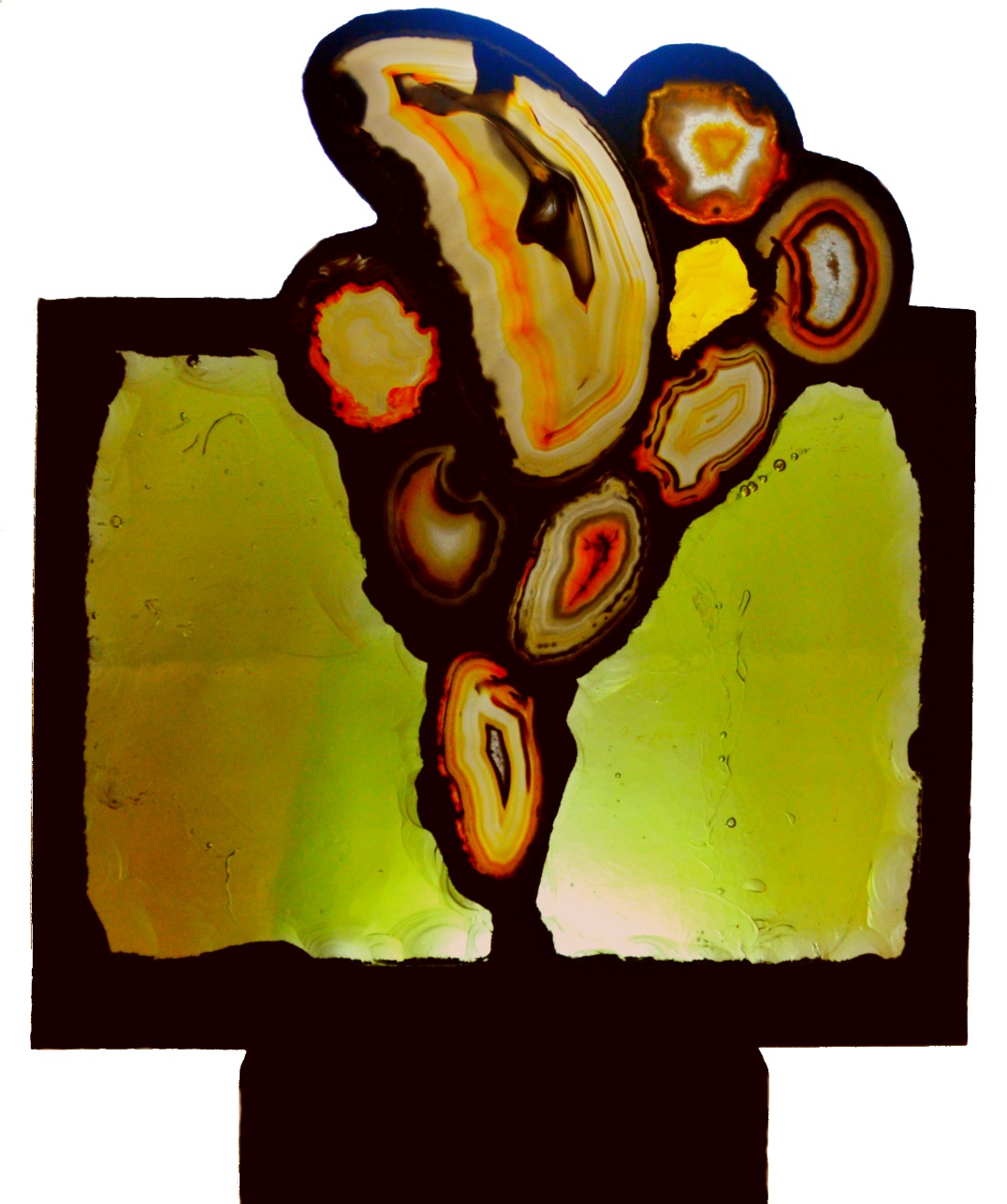 Lumière d’espoir /희망의 빛  No. IIEdition: Unique / 독특한Materials: Agates and Slab glass / 마노와 스테인드 글라스Signed by artist, certified by ArtistYear: 2016Artist: Christophe Denoux (크리스토프 더누)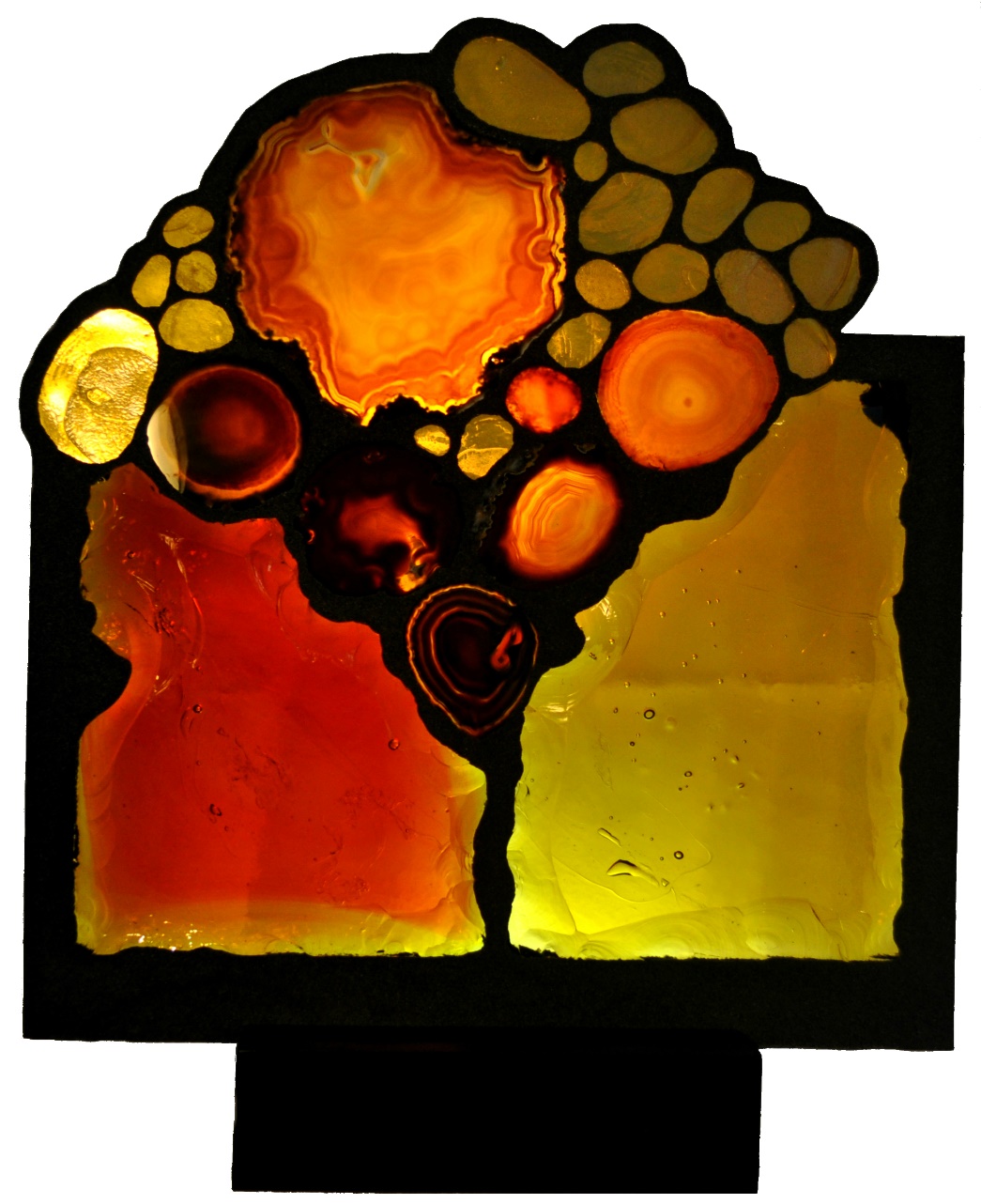 Lumière d’espoir / 희망의 빛  No. IIIEdition: Unique /독특한Materials: 100’s years Old Gold, Agates and Slab glass / 100 년 된 금, 마노와 스테인드 글라스Signed by artist, certified by ArtistYear: 2016Artist: Christophe Denoux (크리스토프 더누)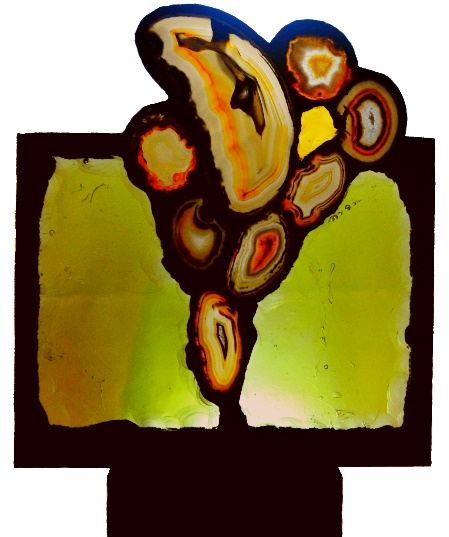 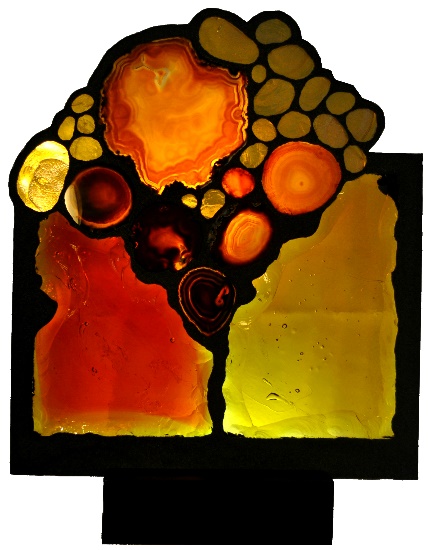 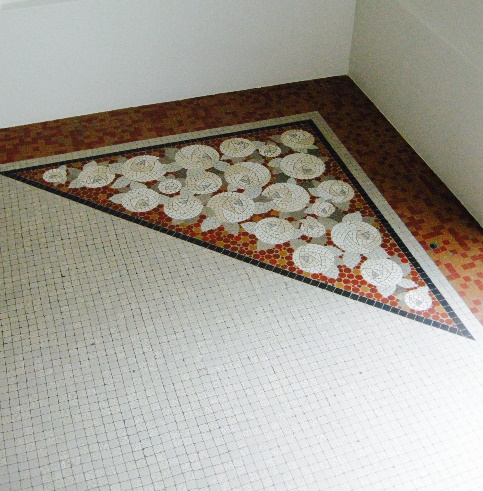 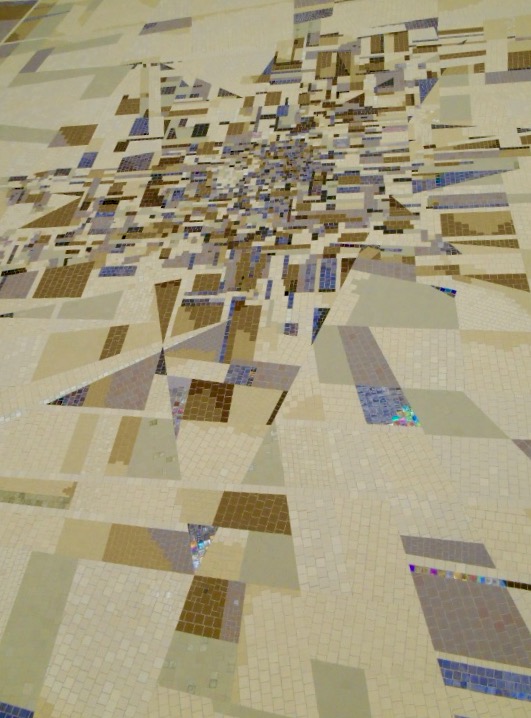 Educator Professor assistant of Atelier Pierre Soulages - Charenton le Pont 2009 - 2014Heritage restorationLes Deux Magots - 6, place Saint Germain des Prés - Paris VI°2004 - 2010Educator Mosaic teaching at the workshop 2000 - 2014Private CollectionThink Pink – Breast Cancer fundraising - Hong Kong2015Public workPasserelle Odorico - 35000 Rennes  2014Private collectionFloor of the hall - 46, rue de Bourgogne - Paris VII°2014Heritage restorationFloor of  the hall - 29, rue de Liege - Paris VIII°2014Heritage restorationPool of villa - 95160 Montmorency2013Private Collection Signboard FRED'S - 06000 Nice2012Public workFountain - Ambassy of Iran - Paris 2012Private Collection Floor of the hall - rue Elysee Reclus - Paris VII°2012Heritage restorationFloor of the hall - 6, rue Gustave Doré - Paris XVII°2012Heritage restorationFloor of the hall - 11, rue François Millet -  Paris XVI°2012Heritage restorationFloor of the hall -29, rue de Berne - Paris VIII°2011Heritage restorationFloor of the hall - 306, rue de Vaugirard - Paris XV°2011Public workFloor "Au Zaganin" - 81, rue de Rochechouart  -  Paris IX°2010Heritage restorationFloor of the hall - 9bis, rue Boileau - Paris XVI°2010Heritage restorationFloor of the hall - 35, rue du Pré-Saint-Gervais - Paris XIX°2010Heritage restorationFloor of the hall - 112, quai de Jemmapes  - Paris X°2010Heritage restorationGuerlain  68, avenue des Champs Elysée -Paris VIII°2010Public workSignboard "Café M "- 1, rue de Maubeuge - Paris IX°2009Heritage restorationFloor of the hall - 5, rue des Feuillantines  -  Paris V°2009Heritage restorationFloor of the hall - 5, rue des Marronniers - Esbli2009Heritage restorationFloor of the hall - 28, avenue du Président  Kennedy - Paris XVI°2009Heritage restorationFloor of the hall - 83, rue de Longchamp Paris XVI2009Show and salon Salon SMAC2009Private Collection The bathroom friezes - 3 rue de Miromesnil - Paris VIII2008Private Collection Signboard: Mr. J2008Private Collection Floor of the hall - 29, rue du Général Delestraint - Paris XVI°2008Show and salon Salon SMAC2008Show and salon Salon CULTURA2008Show and salon Salon CREATUS2008Private Collection Floor - Madame M 2007Public workFloor of the hall - "Le Mistral" - 2, Place du Chatelet - Paris IV°2007Heritage restorationFloor of the hall - 14, rue du Val de Grace 2007Heritage restorationFloor of the hall - 31, rue Godot de Mauroy - Paris IX°2007Show and salon Salon SMAC2007Show and salon Salon CULTURA2007Private Collection Fresco with nasturtiums - Madame M2006Private Collection The bathroom friezes- Cote d'Azur2006Private Collection The bathroom friezes - Paris XVI2006Public workLogos –Li102006Heritage restorationVilla - 95160 Montmorency2006Show and salon Salon SMAC2006Private Collection Fresco with Iris - Madame M2005Public workFloor of "L'Etoile Manquante' - 32, rue Vieille du Temple  -  Paris IV° 2005Show and salon Salon SMAC2005Private Collection Floor Garden - Madame M2004Private Collection Angel Mosaic - France2004Public workFloor of  "La Belle Hortense" - 31, rue Vieille du Temple  -  Paris IV° 2004Public work      Floor of  "La Chaise au Plafond"  - 10, rue du Trésor – Paris IV°2004Heritage restorationFloor of the hall - 30, avenue d'Eyleau - Paris XVI°2004Heritage restorationFloor of the hall - 73, rue Lamarck - Paris XVIII°2004Heritage restorationVilla - 92400 Courbevoie2004Show and salon Salon SMAC2004Public workFloor "Les Philosophes" - 28, rue Vieille du Temple -  Paris IV°2003Public work      Logo Bonbon Watch  Paris - Tokyo 2003Public workFloor  "Le Petit Fer à Cheval" -30, rue Vieille du Temple  -  Paris IV°2002Public workFloor  "Les Deux Magots "- 6, place Saint Germain des Prés - Paris VI°1993Public workFloor of the dining room of Hotel Bel Air Cap Ferrat - France1992